Meirthrin Home Learning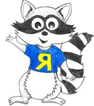 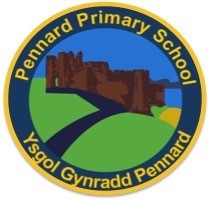 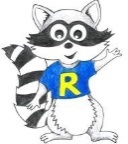 Week Beginning: 15.6.20Daily Do’s Numeracy (10 minutes per day)Daily Do’s Numeracy (10 minutes per day)Daily Do’s Literacy (10 minutes per day)Power Point in Meithrin planning 20.04.20Sing/Chant days of the week  Tune (Addam’s Family)Number Rhymes – 1,2,3,4,5 once I caught...1 potatoe, 2 potatoes, 3 potatoes … etcRote count to 20 forwardsRote count backwards from 101 more/1 less than up to 10Count on from any small number to 10Power Point in Meithrin planning 20.04.20Sing/Chant days of the week  Tune (Addam’s Family)Number Rhymes – 1,2,3,4,5 once I caught...1 potatoe, 2 potatoes, 3 potatoes … etcRote count to 20 forwardsRote count backwards from 101 more/1 less than up to 10Count on from any small number to 10Powerpoint in Meithrin planning 20.04.20Revision of all letter sound recognition learned to date a – z, sh,ch,th & quSing AlphabetNursery RhymesListening to a storyBlending words providedMark MakingMonday Monday Literacy: F-R-E-D Talk – the children have been learning an increased number of sounds and words. This week please focus on reinforcing themCarry on with Oxford Owl. You can also choose any ordinary picture book and talk about what is going on in the picturesGreen Words – it/in (sheets in folder)Tuesday Tuesday Maths:  Formation of numbers to 10 - Keep practising!Extend adding objects together up to 10 – using objects, food, toys - Keep practising!WednesdayWednesdayPSE: Father’s Day Activity (see sheet in folder)ThursdayThursdayICT: Developing images – Through JIT use the stamps to create pictures. Have fun! Now that you’ve got the hang of audio, add a story!Friday Friday Physical Activity: PE - Bowling – using a ball and light objects around the house, have a game of bowls so that your child can practise controlling the ballWelsh (Clonc)Power Point available on what’s already learned in Meithrin folder 20.04.20VocabularyQuestion and AnswerWythnos 9Gwasanaeth – assemblyNeuadd – hall  Wyt ti’n hoffi? – What do you like?Gwasanaeth – assemblyNeuadd – hall  Wyt ti’n hoffi? – What do you like?